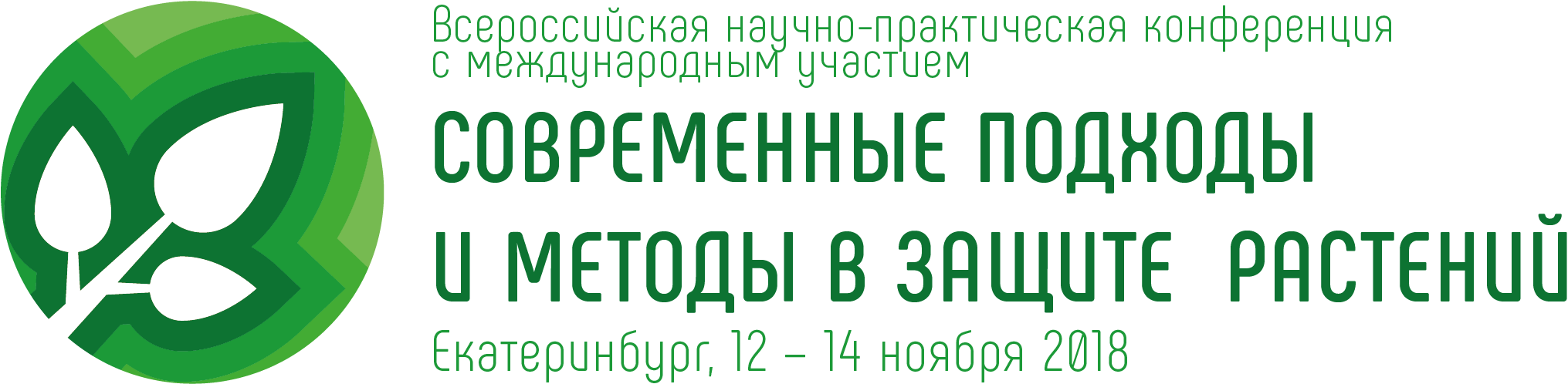 УрФУ имени первого Президента России Б.Н. Ельцина,Ботанический сад Уральского отделения Российской академии наук,Уральский научно-исследовательский институт сельского хозяйстваприглашают Вас и Ваших коллег принять участие воВсероссийской научно-практической конференции с международным участием «Современные подходы и методы в защите растений»,которая состоится с 12 по 14 ноября 2018 года в г. Екатеринбурге.Место проведения: Уральский федеральный университет имени первого Президента России Б.Н. Ельцина.Спонсор конференции: Российский научный фонд (в рамках реализации гранта РНФ
16-16-04022).Организаторы конференции: Уральский федеральный университет имени первого Президента России Б.Н. Ельцина, Ботанический сад Уральского отделения Российской академии наук, Уральский научно-исследовательский институт сельского хозяйства.Тематики конференции:химические методы защиты растений;биологические методы защиты растений;современные методы диагностики заболеваний растений;исследования устойчивости растений к биотическим и абиотическим факторам окружающей среды;селекция, семеноводство и сортовыведение;экология и природопользование.Рабочие языки конференции: русский и английский.Программа конференции включает:Доклады приглашённых лекторов (до 40 мин);Устные сообщения участников (15 мин);Молодежные доклады (10 минут);Стендовую сессию;Экскурсионную программу.Предусмотрены дипломы и призы за лучшие научные доклады молодых ученых.Организационный взнос с участников конференции не взимается.Официальный сайт мероприятия: https://plantprotection2018.urfu.ruСрок подачи материалов – для участия в конференции необходимо до 1 сентября 2018 г зарегистрироваться и подать материалы на сайте конференции: https://plantprotection2018.urfu.ruФорма участия: ОчнаяМатериалы конференции будут изданы в электронном варианте с присвоением индекса ISBN и внесением в национальную библиографическую базу РИНЦ. Печатная версия сборника не предусмотрена. Электронная версия сборника будет доступна на сайтах: plantprotection2018.urfu.ru, hti.urfu.ru/ru/konferencii и https://elibrary.ru.Материалы, оформленные в соответствии с установленными правилами, должны быть представлены в Оргкомитет конференции в электронном виде не позднее 1 сентября 2018 г. Оргкомитет оставляет за собой право определять характер доклада (устный или стендовый). Авторам избранных тезисов будет предложено бесплатно опубликовать статью объемом до 5 страниц на английском языке в сборнике материалов конференции, индексируемом в базе данных Web of Science.Информация о научной и экскурсионной программе будет выслана во втором информационном письме (до 01 июля 2018 г).Координатор конференции (вопросы по регистрации, подаче материалов и др.):Татьяна Владимировна ГлухареваE-mail: plantprotection2018@urfu.ruТелефоны: +79502021024, +73433754818Мы будем рады видеть Вас среди участников Конференции!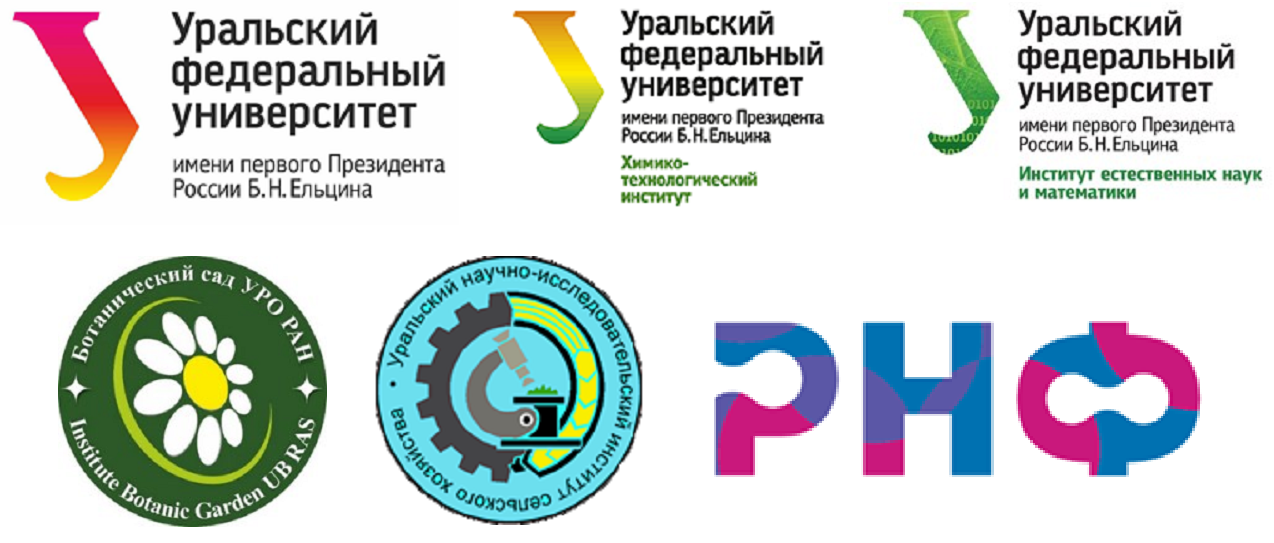 